Australian Capital TerritoryGaming Machine Approval 2023 (No 3)*Notifiable instrument NI2023–96made under the Gaming Machine Act 2004, section 69 (Approval of gaming machines and peripheral equipment)1	Name of instrumentThis instrument is the Gaming Machine Approval 2023 (No 3).2	Commencement This instrument commences the day after the date of notification.ApprovalI approve the gaming machine(s) described in the attached Schedule to this instrument.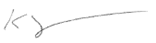 Karl SomersDelegateACT Gambling and Racing Commission16 February 2023Ainsworth Game Technology LimitedAinsworth Game Technology LimitedSubject: New Standard Linked Multi-Game Gaming Machine GameSubject: New Standard Linked Multi-Game Gaming Machine GameGame Name:Grand Fortune – Ancient Temple (1 Link + 2 iSAP)Specification Number:44.HDG37LPJS Specification Number:44.YA016Application Reference Number:44-A1401/S02Specific Approval Conditions  The above-mentioned Standard Linked Progressive Game must operate in conjunctionWith the A560X / A560 Standard Linked Progressive Jackpot System, SpecificationNumber 44.YA016 and the approved ‘Grand Fortune’ themed jackpot settingsSpecific Approval Conditions  The above-mentioned Standard Linked Progressive Game must operate in conjunctionWith the A560X / A560 Standard Linked Progressive Jackpot System, SpecificationNumber 44.YA016 and the approved ‘Grand Fortune’ themed jackpot settingsAristocrat Technologies Australia Pty LtdAristocrat Technologies Australia Pty LtdSubject: Gaming Machine Game BugfixSubject: Gaming Machine Game BugfixGame Name:Aussie Boomer – Dollar Storm Cash CashSpecification Number:1.DG144Application Reference Number:01-A2351/S01Aristocrat Technologies Australia Pty LtdAristocrat Technologies Australia Pty LtdSubject: Gaming Machine Game BugfixSubject: Gaming Machine Game BugfixGame Name:Aussie Boomer – Dollar Storm Link CashSpecification Number:1.HDG58LPJS Specification Number:1.YA006 and 1.YA005Application Reference Number:01-A2350/S01Specific Approval Conditions  The game must operate with the Standard Linked Progressive Jackpot System,Specification Number: 1.YA005 / 1.YA006 with the approved ‘Dollar Storm’ jackpotsettings..Specific Approval Conditions  The game must operate with the Standard Linked Progressive Jackpot System,Specification Number: 1.YA005 / 1.YA006 with the approved ‘Dollar Storm’ jackpotsettings..Aristocrat Technologies Australia Pty LtdAristocrat Technologies Australia Pty LtdSubject:  Gaming Machine Game BugfixSubject:  Gaming Machine Game BugfixGame Name:Aussie Boomer – Dollar Storm Link LinkSpecification Number:1.HDG56LPJS Specification Number:1.YA006 and 1.YA005Application Reference Number:01-A2352/S01Specific Approval Conditions  The game must operate with the Standard Linked Progressive Jackpot System,Specification Number: 1.YA005 / 1.YA006 with the approved ‘Dollar Storm’ jackpotsettings.Specific Approval Conditions  The game must operate with the Standard Linked Progressive Jackpot System,Specification Number: 1.YA005 / 1.YA006 with the approved ‘Dollar Storm’ jackpotsettings.IGT (Australia) Pty LtdIGT (Australia) Pty LtdSubject:  Regression TestSubject:  Regression TestDevice Details:Supporting Software - UP010602Device Description: Crystal Dual 27 AustraliaCrystal Slant AustraliaPeak32 AustraliaPreviously approved games regression tested with the above supporting software:Previously approved games regression tested with the above supporting software:Light It Up Link Wings Over Egypt18.HDG46Light It Up Link Wings Over Kunlun18.HDG47Light It Up Link Wings Over Valhalla18.HDG49Application Reference Number:18-A6104/S01IGT (Australia) Pty LtdIGT (Australia) Pty LtdSubject:  Alternate Monitor AssemblySubject:  Alternate Monitor AssemblyDevice Details:Monitor AssemblyDevice Description: Main Monitor with Touch Screen for Crystal Dual 27AustraliaApplication Reference Number:18-A1372/S01IGT (Australia) Pty LtdIGT (Australia) Pty LtdSubject:  Regression TestSubject:  Regression TestDevice Details:Supporting Software - UP010502Device Description: Crystal Core AustraliaCrystal Dual 27 AustraliaCrystal Slant AustraliaPreviously approved games regression tested with the above supporting software:Previously approved games regression tested with the above supporting software:Go For Grand Link Aztec Wonders Dual18.HDG44Go For Grand Outback Gold Dual18.DG121Power Guardians Noble Strength18.DG115Application Reference Number:18-A6102/S01SG Gaming ANZ Pty LtdSG Gaming ANZ Pty LtdSubject:  Gaming Machine Game Bugfix (with retrofit)Subject:  Gaming Machine Game Bugfix (with retrofit)Game Name:Prosperity Packets – Dragon UnleashedSpecification Number: 35.DG069Application Reference NumberARN: 35-A1445/S01